Notes:May 26h  2019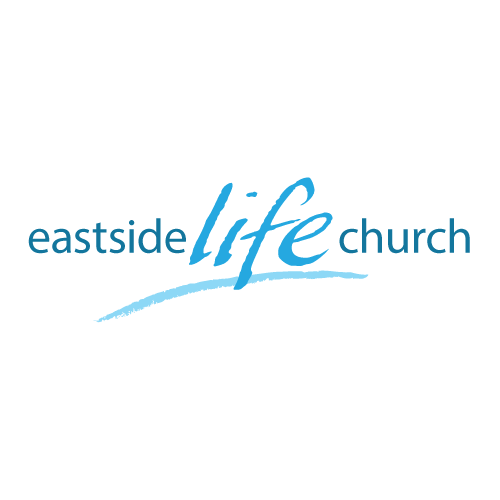 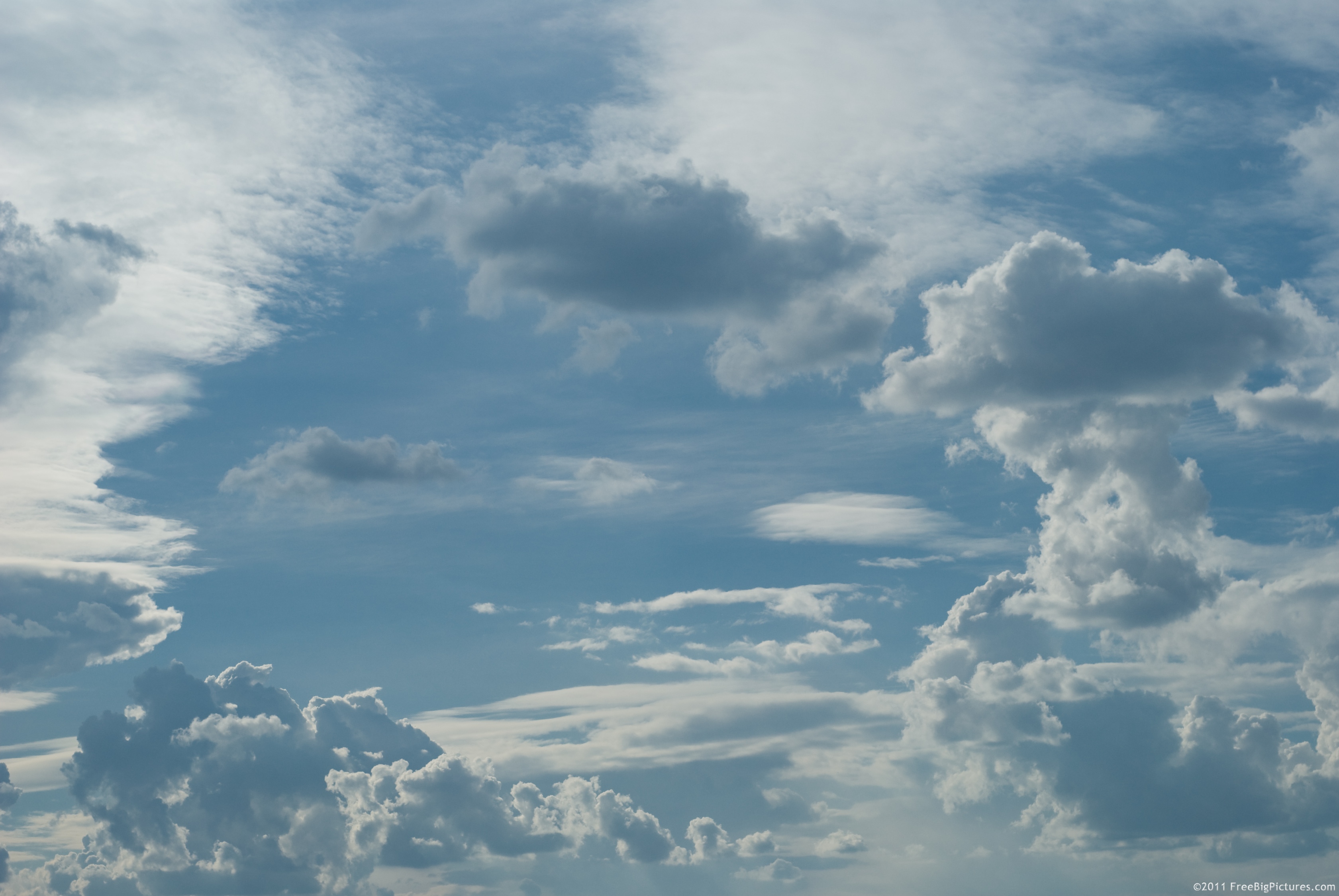 Eternity“Eternal judgement”WelcomeThe first Sunday of the Rest (Best) of your life2019Eternity“Eternal judgement”Ecclesiastes 3:1111 He has made everything appropriate in its time. He has also set eternity in their heart…We get to heaven through Jesus alone: John 3:16-17 When we get there, God reveals some key features:	His throne, a king and worship all around. – Rev 4:1-2	There’s a river flowing out from the throne – Rev 21:1-2There’s no sin and suffering & separation. – Rev 20:6,  21:4	Loved ones in Christ are there witnessing your progress.   				                                - Hebrews 12:1The ‘great white’ one
The throne is later described as a great white throne:Revelation 20:11-1511 Then I saw a great white throne and Him who sat on it…Eternal Judgement
“Sinners in the hands of an angry or …happy God”Hebrews 6:1-2 Therefore, leaving the discussion of the elementary principles of Christ, let us go on to perfection,(maturity) not laying again the foundation of repentance from dead works and of faith toward God, 2 of the doctrine of baptisms, of laying on of hands, of resurrection of the dead, and of eternal judgment.Our spiritual growth depends on these.God’s HeartMercy: “not getting what you do deserve”.Psalm 103:8 “The Lord is merciful and gracious, slow to anger, and abounding in mercy."The solution & application: Take the judgment on Himself on the cross and offer this to the world.Heart of the Protective FatherGod’s will is not to send people to hell.Matthew 25:41 41 “Then He will also say to those on the left hand, ‘Depart from Me, you cursed, into the everlasting fire prepared for the devil and his angelsRebels are under the destroyer’s control and destructive by nature. John 10:10 / Revelation 9:11 (“destruction / destroyer”)Our Father’s protective heart separates unrepentant rebels from destroying us.A word about “judgment”To judge:   3 main definitions	To form an opinion based on evidence - 1 Cor 2:14To discern - John 3:17	To pass sentence upon - Revelation 20:11-12